Выписка
из протокола экспертизыМеждународный Конкурс-игра по математике «Слон»Статус мероприятия: МеждународныйПриказ № 146/19 от 27.12.2019 г.Дата проведения Конкурса-игры: 05.12.2019Координатор: Бронникова Марина Геннадьевна, учитель начальных классовОУ: МБОУ «Гимназия № 1 им. Н.М. Пржевальского»г. Смоленск, Смоленская область, РоссияКоличество участников: 17Учитель: Бронникова Марина Геннадьевна, учитель начальных классов, МБОУ «Гимназия № 1 им. Н.М. Пржевальского», г. Смоленск, Смоленская область, РоссияКоличество участников: 17Регистрационный номер свидетельстваФамилия Имя участникаКлассБаллыМаксимальный баллМесто в конкурсеМесто в регионеМесто в населенном пунктеПроцент выполняемости109-3351010-3084248Амельченкова Анастасияученик(ца) 3 класса1542.195489936%109-3351010-3351033Бурец Анастасияученик(ца) 3 класса12.19542.19553111129%109-3351010-3162573Волкова Вероникаученик(ца) 3 класса1542.195489936%109-3351010-3084282Гузнова Златаученик(ца) 3 класса16.19542.195457738%109-3351010-3084285Дроздов Артурученик(ца) 3 класса15.19542.195478836%109-3351010-3084288Карасев Арсенийученик(ца) 3 класса16.19542.195457738%109-3351010-3084299Кастер-Юст Сильвеструченик(ца) 3 класса21.19542.195353350%109-3351010-3084302Лапина Меланияученик(ца) 3 класса26.19542.195251162%109-3351010-3084305Ошерова Александраученик(ца) 3 класса942.19560121221%109-3351010-3084309Прудникова Кираученик(ца) 3 класса17.19542.195436641%109-3351010-3084312Семенов Алексейученик(ца) 3 класса22.19542.195332253%109-3351010-3084317Терентьев Егорученик(ца) 3 класса7.19542.19563141417%109-3351010-3084318Тимофеева Софияученик(ца) 3 класса8.19542.19561131319%109-3351010-3084319Филиппова Анастасияученик(ца) 3 класса18.19542.195415543%109-3351010-3084321Фотченков Тимофейученик(ца) 3 класса14.19542.19549101034%109-3351010-3084327Шитикова Ксенияученик(ца) 3 класса5.19542.19567151512%109-3351010-3084328Якушева Марияученик(ца) 3 класса19.19542.195394445%Средний процент выполняемости заданий учеников 3 класса (учитель Бронникова Марина Геннадьевна) - 36%Средний процент выполняемости заданий учеников 3 класса (учитель Бронникова Марина Геннадьевна) - 36%Средний процент выполняемости заданий учеников 3 класса (учитель Бронникова Марина Геннадьевна) - 36%Средний процент выполняемости заданий учеников 3 класса (учитель Бронникова Марина Геннадьевна) - 36%Средний процент выполняемости заданий учеников 3 класса (учитель Бронникова Марина Геннадьевна) - 36%Средний процент выполняемости заданий учеников 3 класса (учитель Бронникова Марина Геннадьевна) - 36%Средний процент выполняемости заданий учеников 3 класса (учитель Бронникова Марина Геннадьевна) - 36%Средний процент выполняемости заданий учеников 3 класса (учитель Бронникова Марина Геннадьевна) - 36%Средний процент выполняемости заданий учеников 3 класса (учитель Бронникова Марина Геннадьевна) - 36%Председатель жюри:Директор ОДО ЧОУ «ЦДО «Снейл»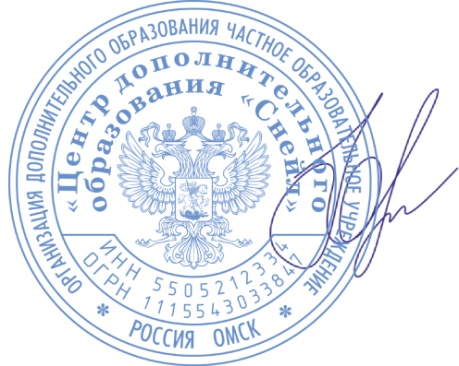 Ю.А. Нацкевич